БАШКОРТОСТАН РЕСПУБЛИКАҺЫ БӨРЙӘН РАЙОНЫ МУНИЦИПАЛЬ РАЙОНЫНЫҢ ИСКЕ СОБХАНҒОЛ АУЫЛ  СОВЕТЫ АУЫЛ БИЛӘМӘҺЕ ХАКИМИӘТЕ 453580, ИСКЕ СОБХАНҒОЛ АУЫЛЫСАЛАУАТ УРАМЫ, 38. тел. (34755) 3-68-00РЕСПУБЛИКА БАШКОРТОСТАН АДМИНСТРАЦИЯ СЕЛЬСКОГОПОСЕЛЕНИЯ СТАРОСУБХАНГУЛОВСКИЙ СЕЛЬСОВЕТМУНИЦИПАЛЬНОГО РАЙОНАБУРЗЯНСКИЙ РАЙОН 453580, с. Старосубхангуловоул. Салавата, 38 тел. (34755) 3-68-00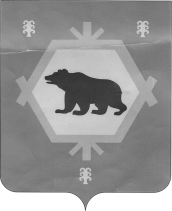   ______________________________________________________________________________________________            КАРАР                                                               ПОСТАНОВЛЕНИЕ«20»  октябрь  2017  йыл         № 21-п                   “ октября   2017  годОб утверждении Порядка обсуждения с заинтересованными лицами и утверждение дизайн-проектов благоустройства дворовых территорий многоквартирных домов и наиболее посещаемой муниципальной территории общего пользования включенных в муниципальную программу «Формирование современной городской среды сельского поселения Старосубхангуловский сельсовет муниципального района Бурзянский район Республики Башкортостан на 2018-2022 год»Во исполнение Федерального закона от 6 октября 2003 года № 131-ФЗ «Об общих принципах организации местного самоуправления в Российской Федерации», а также в целях повышения уровня благоустройства и создания комфортной и эстетической среды жизнедеятельности населения в рамках реализации муниципальной программы «Формирование современной городской среды сельского поселения Старосубхангуловский сельсовет муниципального района Бурзянский район Республики Башкортостана 2018-2022 годы». ПОСТАНОВЛЯЮ:1. Утвердить порядок обсуждения с заинтересованными лицами и утверждение дизайн-проектов благоустройства дворовых территорий многоквартирных домов и наиболее посещаемой муниципальной территории общего пользования включенный в муниципальную программу «Формирование современной городской среды сельском поселении Старосубхангуловский сельсовет муниципального района Бурзянский район Республики Башкортостана 2018-2022 годы» согласно приложению 1. 2. Создать комиссию по проведению обсуждения с заинтересованными лицами и утверждению дизайн-проектов благоустройства дворовых территорий многоквартирных домов и наиболее посещаемой муниципальной территории общего пользования сельского поселения Старосубхангуловский сельсовет муниципального района Бурзянский район Республики Башкортостан утвердить ее персональный состав согласно приложению 2.3. Утвердить Положение о комиссии по проведению обсуждения 
с заинтересованными лицами и утверждению дизайн-проектов благоустройства дворовых территорий многоквартирных домов и наиболее посещаемой муниципальной территории общего пользования сельского поселения Старосубхангуловский сельсовет муниципального района Бурзянский район Республики Башкортостан соответствии с приложением 3.4. Прием заявок на участие в обсуждении дизайн-проектов дворовых территорий многоквартирных домов и наиболее посещаемой муниципальной территории общего пользования осуществлять администрации сельского поселения Старосубхангуловский сельсовет муниципального района Бурзянский район Республики Башкортостан.5. Опубликовать настоящее постановление в газете «Тан» и разместить на официальном сайте сельского поселения Старосубхангуловский сельсовет муниципального района Бурзянский район Республики Башкортостан  на официальном сайте starosubhangul.burzyan.ru.6. Настоящее постановление вступает в силу со дня его официального опубликования. 7. Контроль за исполнением настоящего постановления оставляю за собойГлава сельского поселенияСтаросубхангуловский сельсовет                                      Шахниязов Р.Р.Приложение № 1к постановлению администрации сельском поселенииСтаросубхангуловский  сельсоветмуниципального  района Бурзянский район Республики Башкортостанот 20 октября 2017 года № 21-пПОРЯДОКобсуждения с заинтересованными лицами и утверждение                           дизайн-проектов благоустройства дворовых территорий многоквартирных домов и наиболее посещаемой муниципальной территории общего пользования, включенных в муниципальную программу «Формирование современной городской среды сельского поселения Старосубхангуловский сельсовет муниципального района Бурзянский район Республики Башкортостана 2018-2022 годы»Общие положения         1.1. Настоящий Порядок регламентирует разработки, обсуждения, согласования и утверждения дизайн-проекта благоустройства дворовой территории многоквартирного дома, расположенного на территории сельского поселения Старосубхангуловский сельсовет муниципального района Бурзянский район Республики Башкортостан, а также дизайн-проекта благоустройства муниципальной территории общего пользования сельского поселения Старосубхангуловский сельсовет муниципального района Бурзянский район Республики Башкортостан (далее – Порядок). 1.2. Под дизайн-проектом понимается графический и текстовый материал, включающий в себя изображение дворовой территории или территории общего пользования, представленный в нескольких ракурсах, с планировочной схемой, фото фиксацией существующего положения, с описанием работ и мероприятий, предлагаемых к выполнению (далее – дизайн проект).Содержание дизайн-проекта зависит от вида и состава планируемых к благоустройству работ. Это может быть, как проектная, сметная документация, так и упрощенный вариант в виде изображения дворовой территории или территории общего пользования с описанием работ и мероприятий, предлагаемых к выполнению.1.3. К заинтересованным лицам относятся: собственники помещений в многоквартирных домах, собственники иных зданий и сооружений, расположенных в границах дворовой территории и (или) территории общего пользования, подлежащей благоустройству (далее – заинтересованные лица).2. Разработка дизайн-проектов	2.1. Разработка дизайн-проекта в отношении дворовых территорий многоквартирных домов, расположенных на территории сельского поселения Старосубхангуловский сельсовет и территорий общего пользования сельского поселения Старосубхангуловский сельсовет, осуществляется в соответствии с Правилами благоустройства и санитарного содержания сельского поселения Старосубхангуловский сельсовет МР Бурзянский район РБ, требованиями Градостроительного кодекса Российской Федерации, а также действующими строительными, санитарными и иными нормами и правилами.	2.2. Разработка дизайн-проекта в отношении дворовых территорий многоквартирных домов, расположенных на территории сельского поселения Старосубхангуловский сельсовет и территорий общего пользования сельского поселения Старосубхангуловский сельсовет осуществляется специализированной организацией либо Администрацией сельского поселения Старосубхангуловский сельсовет МР Бурзянский район РБ в течение 14 дней со дня утверждения общественной комиссией протокола оценки (ранжирования) заявок заинтересованных лиц на включение в адресный перечень дворовых территорий проекта программы и протокола оценки предложений граждан, организаций на включение в адресный перечень территорий общего пользования сельского поселения Старосубхангуловский сельсовет МР Бурзянский район РБ.	2.3. Разработка дизайн-проекта благоустройства дворовой территории многоквартирного дома осуществляется с учетом минимальных и дополнительных перечней работ по благоустройству дворовой территории, установленных органом государственной власти Республики Башкортостан и утвержденных протоколом общего собрания собственников помещений в многоквартирном доме, в отношении которой разрабатывается дизайн-проект благоустройства.3. Обсуждение, согласование и утверждение дизайн-проекта	3.1. В целях обсуждения, согласования и утверждения дизайн-проекта благоустройства дворовой территории многоквартирного дома, Администрация уведомляет уполномоченное лицо, которое вправе действовать в интересах всех собственников помещений в многоквартирном доме, придомовая территория которого включена в адресный перечень дворовых территорий проекта программы (далее – уполномоченное лицо), о готовности дизайн-проекта в течение 1 рабочего дня со дня изготовления дизайн-проекта. 	3.2. Уполномоченное лицо обеспечивает обсуждение, согласование дизайн-проекта благоустройства дворовой территории многоквартирного дома, для дальнейшего его утверждения в срок, не превышающий 3 рабочих дней.	3.3. Утверждение дизайн-проекта благоустройства дворовой территории многоквартирного дома осуществляется Общественной комиссией  в течение двух рабочих дней со дня согласования дизайн-проекта дворовой территории многоквартирного дома уполномоченным лицом.	3.4. Обсуждение, согласование и утверждение дизайн-проекта благоустройства территории общего пользования, включенной общественной комиссией в адресный перечень дворовых территорий проекта программы по итогам утверждения протокола оценки предложений граждан, организаций на включение в адресный перечень территорий общего пользования сельского поселения Старосубхангуловский сельсовет осуществляется с участием специалистов Администрации сельского поселения Старосубхангуловский сельсовет, а также с участием профильных специалистов Администрации муниципального района Бурзянский район РБ.	3.5. Дизайн-проект на благоустройство дворовой территории многоквартирного дома утверждается в двух экземплярах, в том числе один экземпляр хранится у уполномоченного лица. 	3.6. Дизайн-проект на благоустройство территории общего пользования утверждается в одном экземпляре и хранится в Администрации сельского поселения Старосубхангуловский сельсовет.Управляющий делами                                                                Зайнетдинова Л.М.